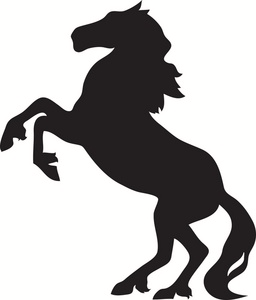 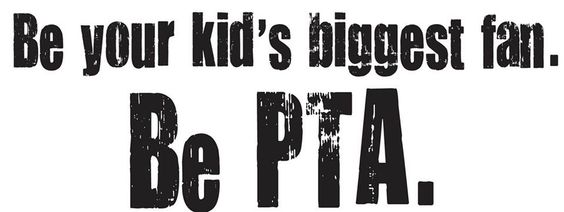 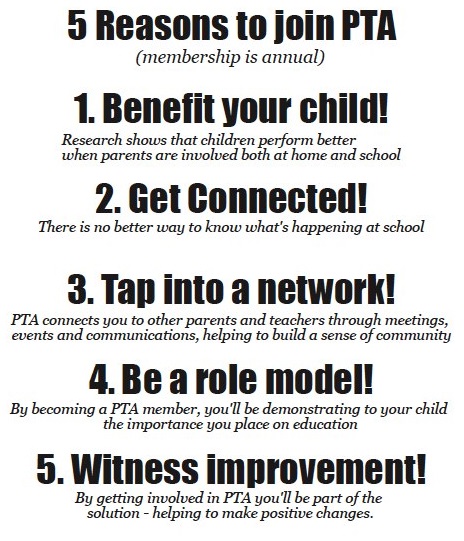   Only $5.00 to Join!!!PTA shirts available for only $10.00Please turn the form in to your child’s teacher, the main office or you can mail it to: PVE PTA PO Box 90 • Piedmont, S.D. 57769Find us on Facebook:Piedmont Valley Elementary PTAOr our website:http://PVEPTA.WEEBLY.COMPrimary Role: __Parent/Guardian __ Grandparent __Teacher/Staff __Other_________________ Name: _____________________________________________________________________________                           Address: ___________________________________________________________________________           Mobile: __________________________________ Can you get Text? __Yes __NoEmail: _______________________________________________________Student(s):Name:________________________________Grade:________________Teacher:________________ Name:________________________________Grade:________________Teacher:________________ Name:________________________________Grade:________________Teacher:________________